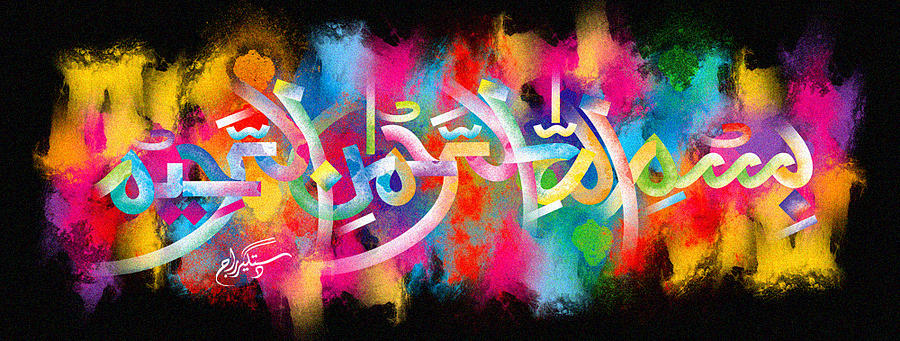 The Miracle Plum of 10th October 2015The Exclusive Islamic Miracle Photographs of Dr Umar Elahi AzamSunday 11th October 2015Manchester, UKIntroductionName of Allah  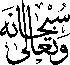 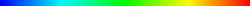 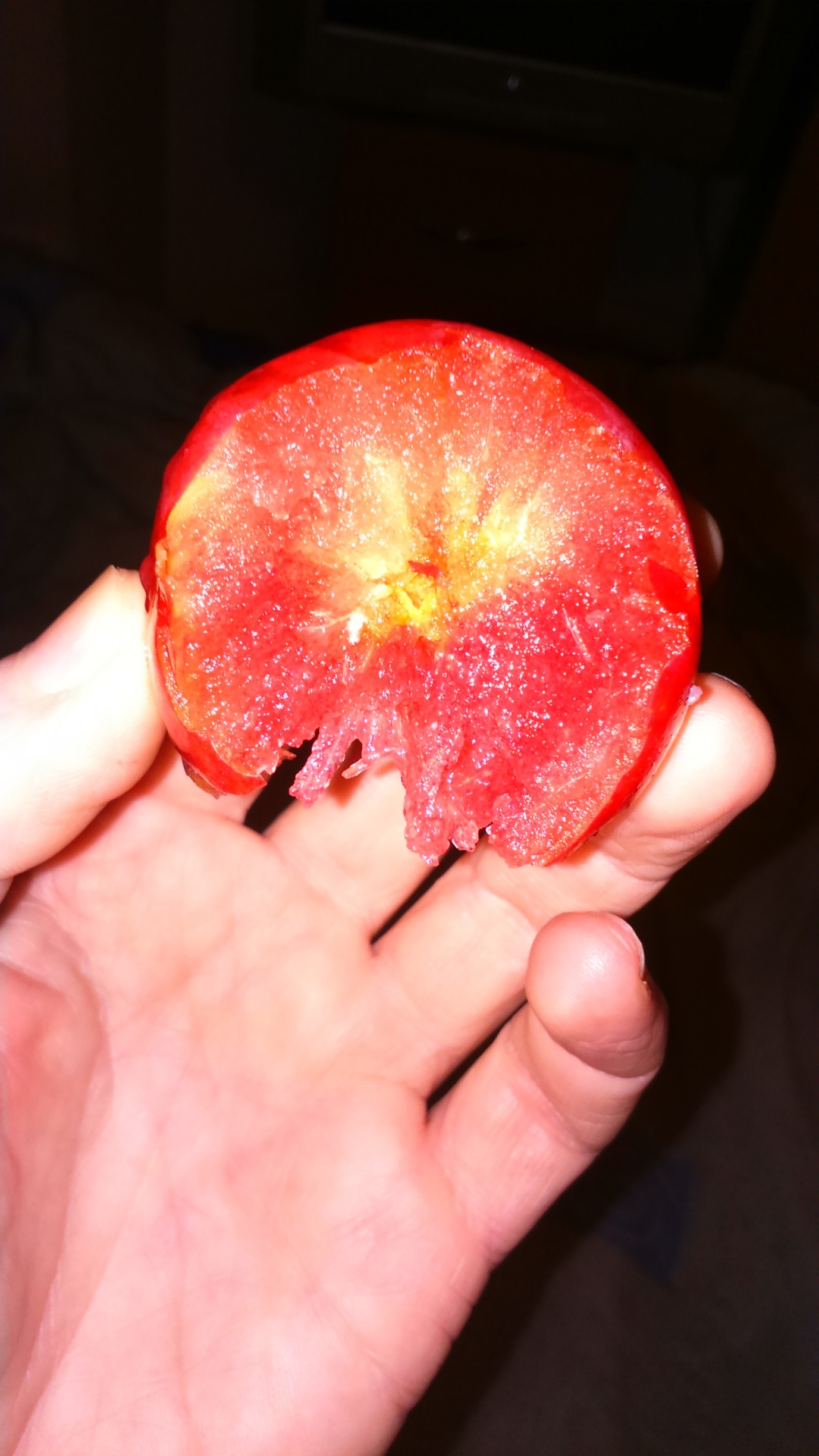 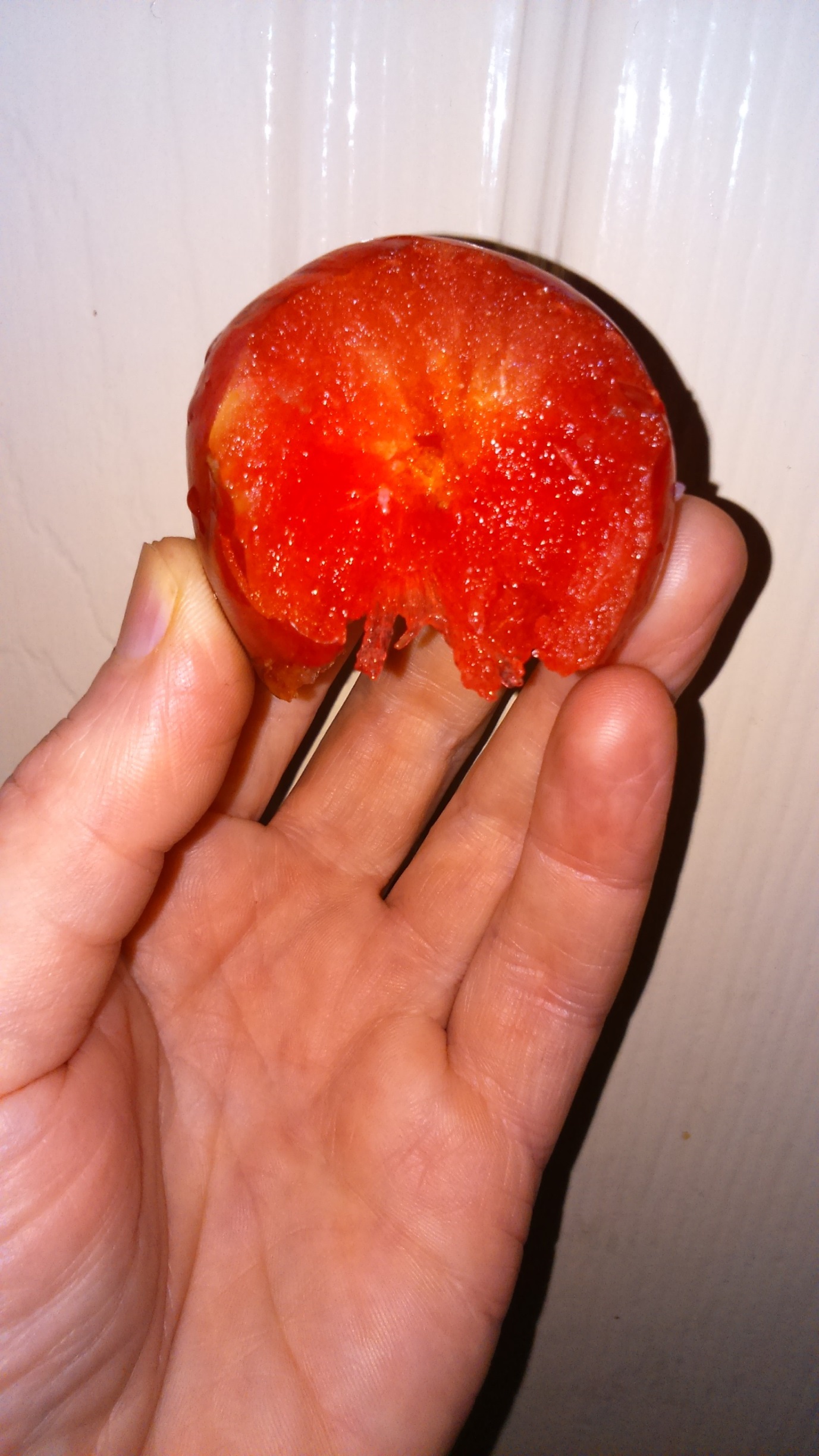 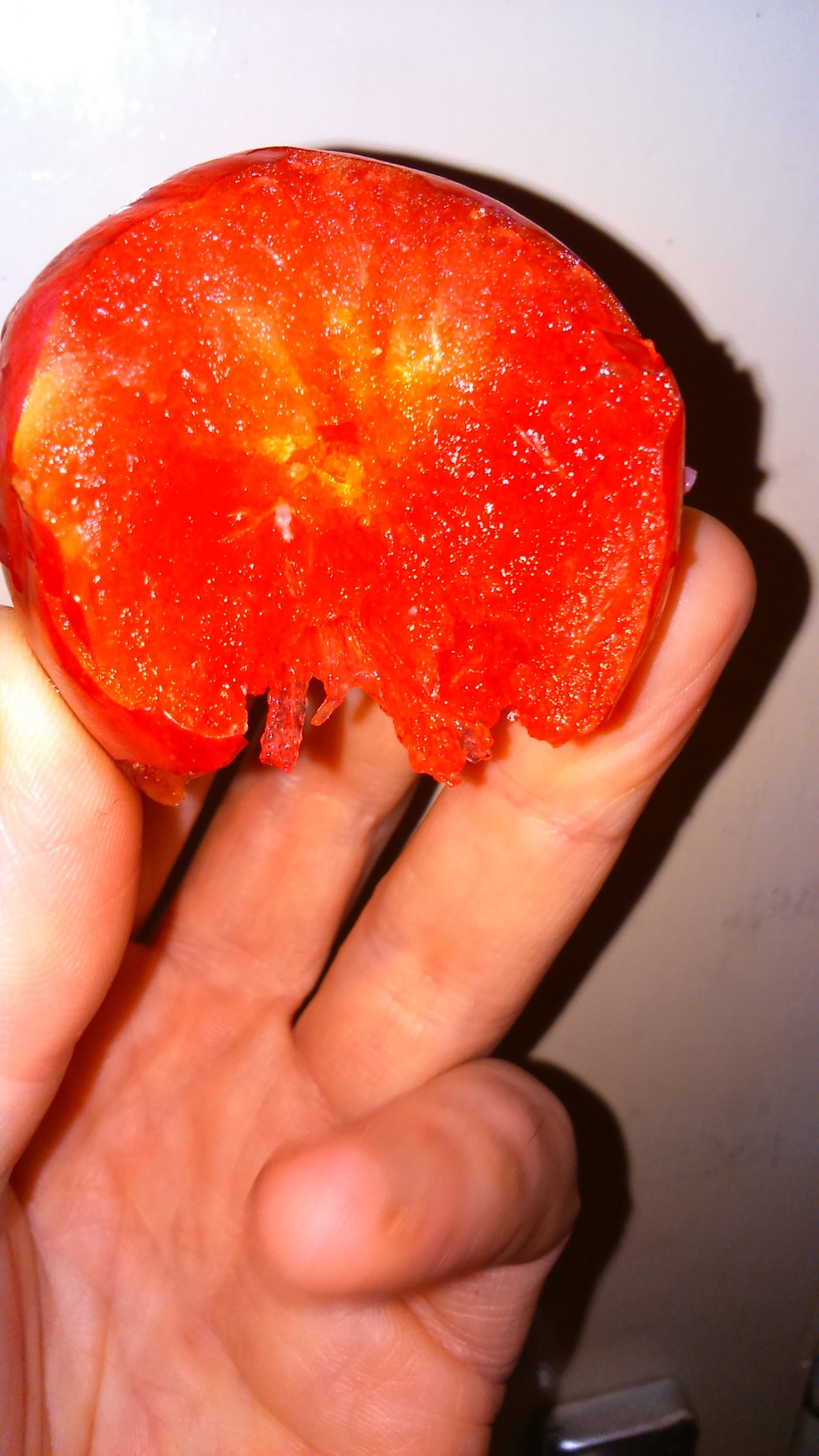 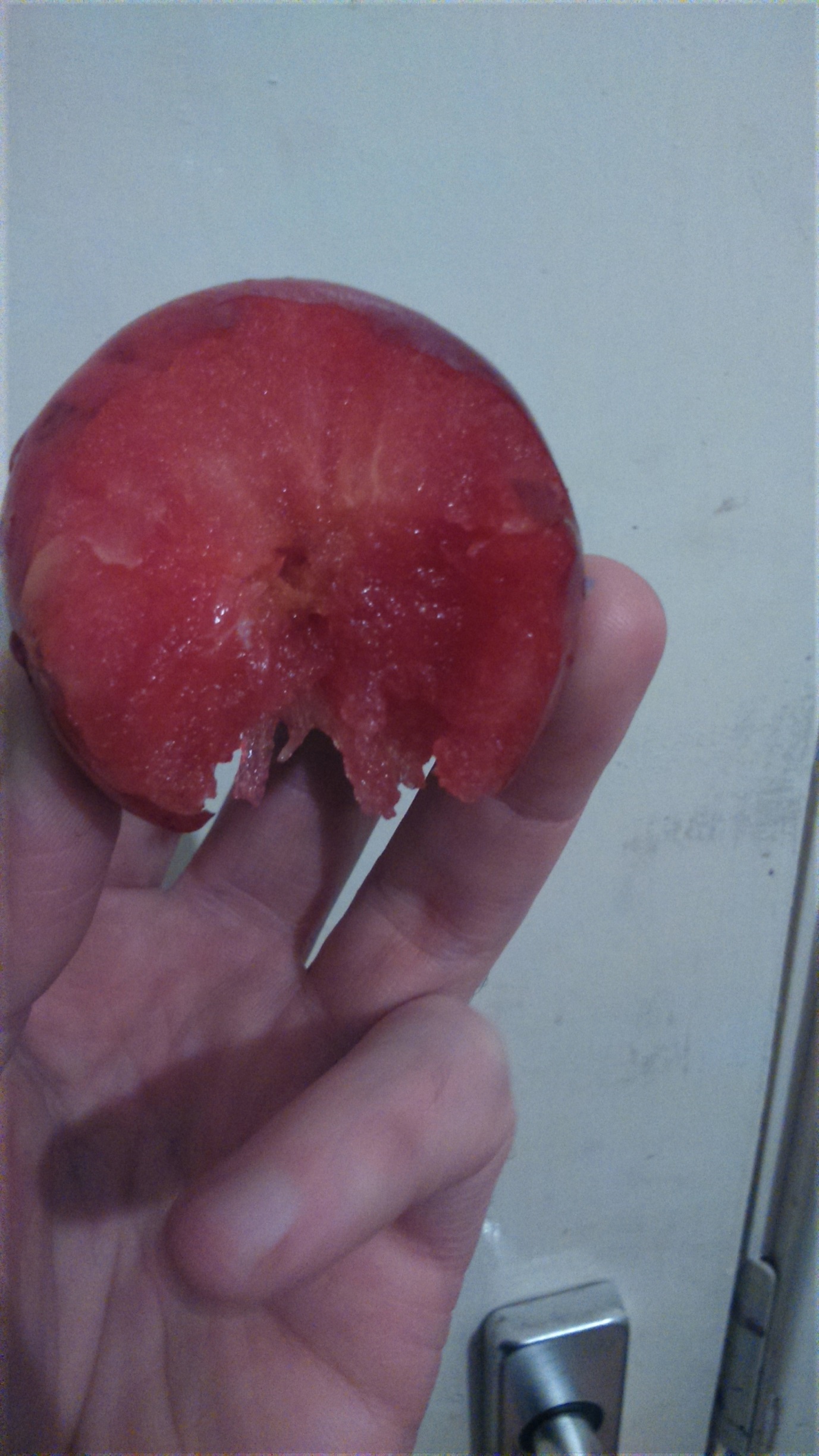 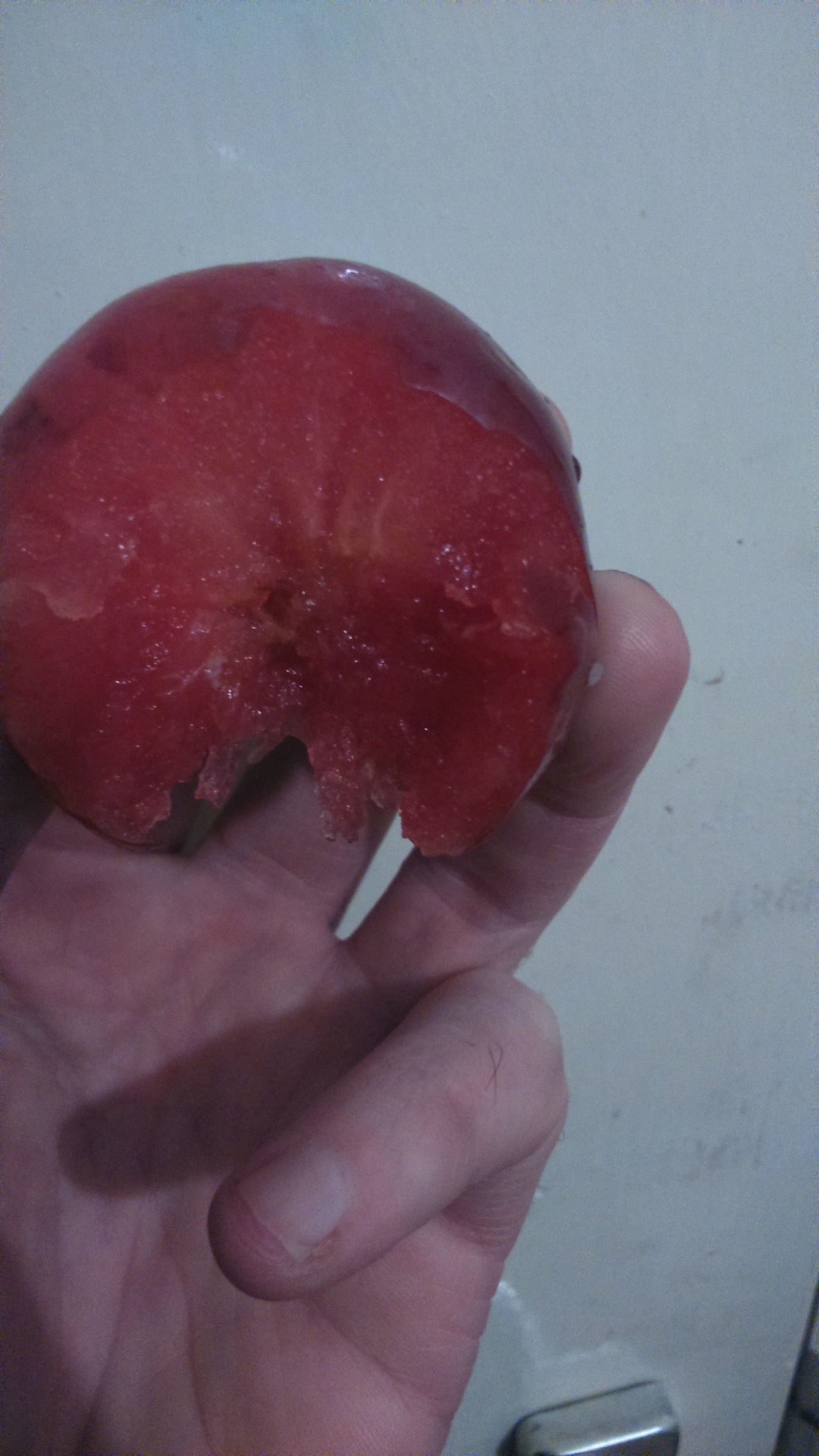 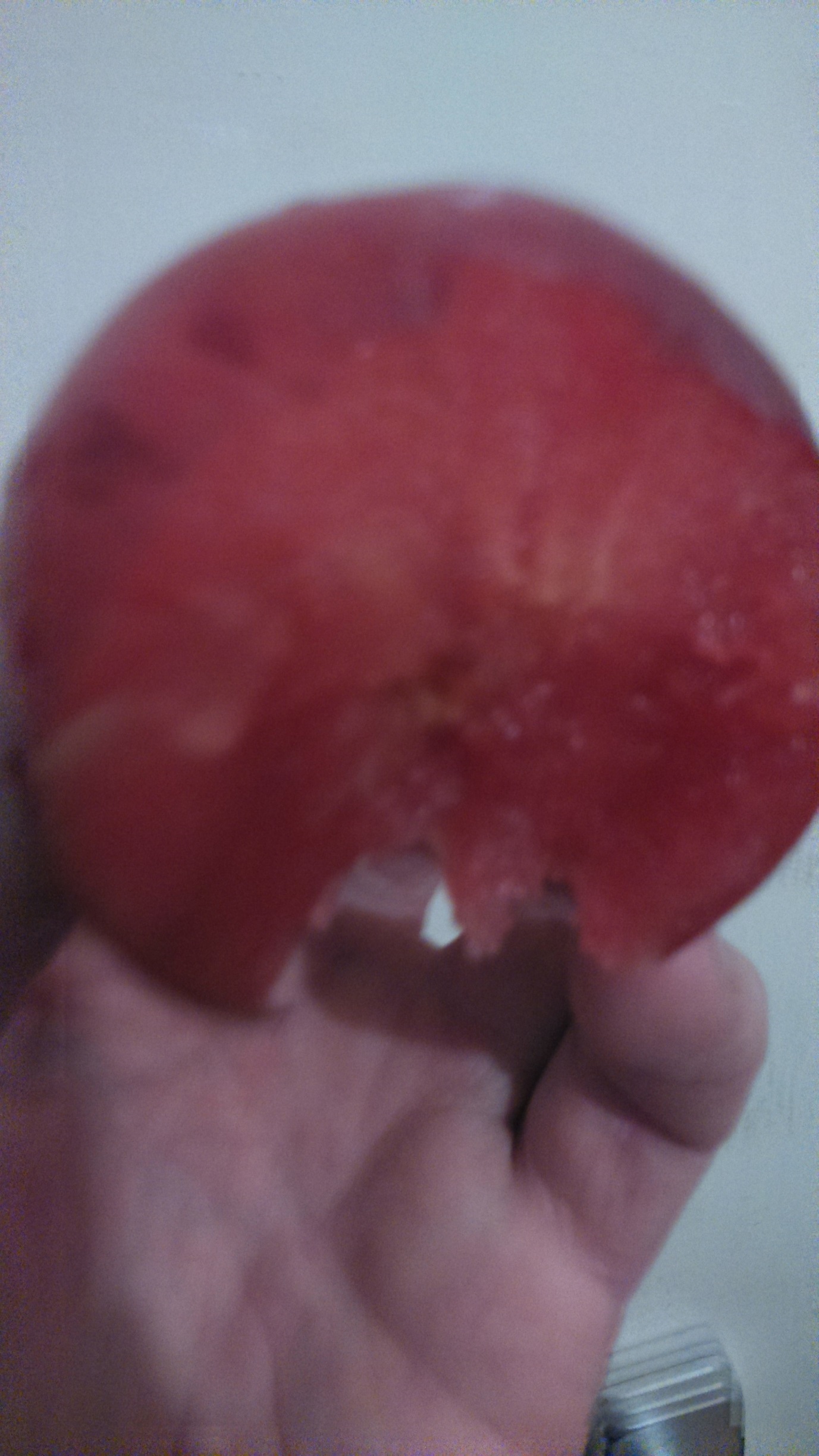 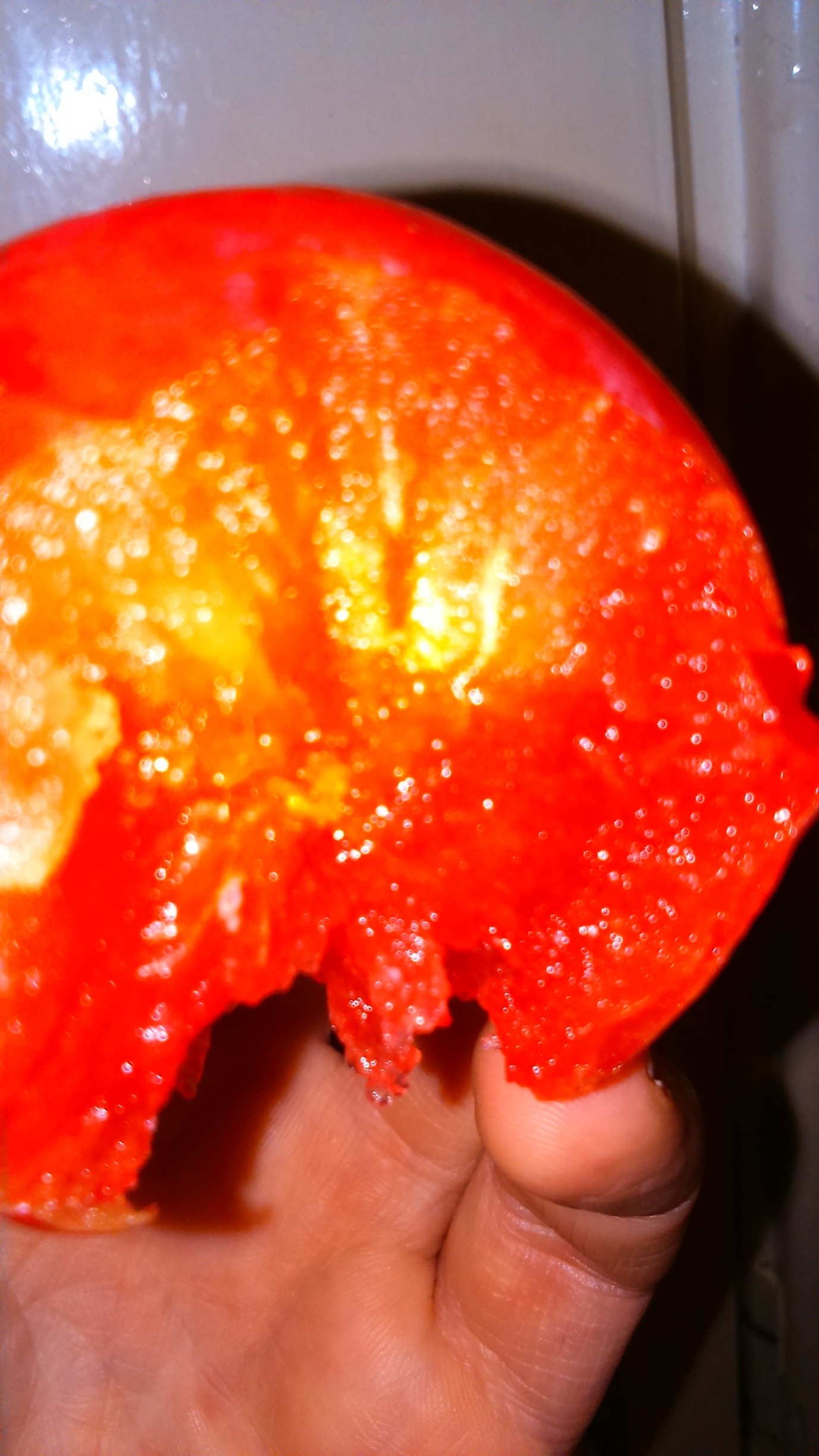 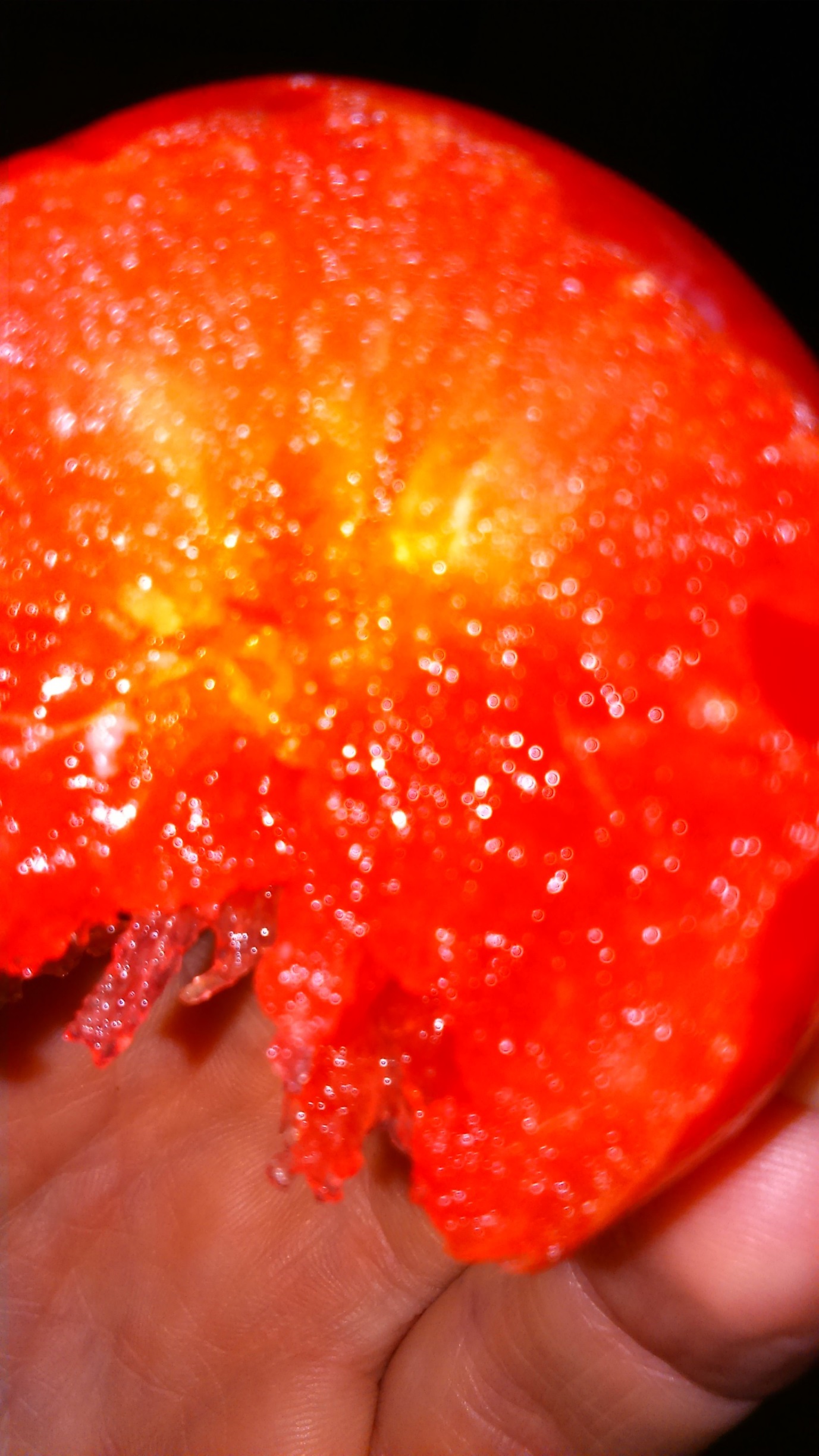 